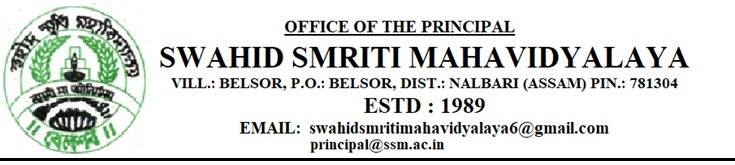  Ref.No.                                                                                                                                             Date: 03.12.2022Request for QuotationSealed Quotations are hereby invited from eligible and resourceful enterprise or firm.Quotation submission due date: On or before 17/12/2022 Time: 03.00 PMLate Quotation shall be rejected.Work Description                            G. Total			=N.B. – Construction  Committee’s decision is final.For Terms and Conditions contact College Office	Email :  principal@ssm.ac.in   swahidsmritimahavidyalaya6@gmail.com Sincerely Dr. Manash BarthakurPrincipalSwahid Smriti MahavidyalayaSIItemsProduct DescriptionQuantity                                       RateTotal1Computer set                              Lenovo / Dell / HP(Monitor – 18”              Processor – Intel i3RAM – 4 GBHDD – 500 GBM.B. – 61Keyboard & Mouse) 4 nos2UPS               Zebronics / Frontech /        Cyber Power(600 VA)   4 nos   4 nos3Computer Table-4 nos7Transport and Installation charge-